‏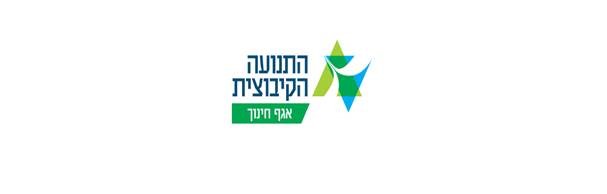 ‏ל' ניסן תשע"ח‏‏15 אפריל 2018לכבודרכזי חינוך בקיבוצים/מדריכי נעוריםמנהלי מחלקות הנוער במועצות האזוריותהנהלת החשבונות הנדון: נהלי תשלום לרפסודיית 2018 התנועה הקיבוציתשלום רב,כמידי שנה נעשים מירב המאמצים להעמיד לרשותכם מפעל איכותי, במחיר שיאפשר לכלל בני הנוער לקחת בו חלק. האתגר שברפסודיה זו הוא גדול מאד  ולכן התשלום יתבצע בצ'קים או בהעברה בנקאית עד לתאריך 14/07/2018.היתרון  המרכזי המאפשר לנו לשמור על רמת מחירים סבירה הינו יתרון הגודל וכן זמני התשלום, לכן אנו מבקשים בכל לשון של בקשה לעקוב אחר הנחיות התשלום ולעמוד בהם.התשלום הינו 500 ₪ למשתתף שט- מדריך או חניך, ו- 90 ₪ למשתתף שלא שט- כולל צוות בוגר מסייע. יתקבלו צ'קים במרוכז בלבד דרך המדריך/מנהל החינוך/מנהל יחידת הנוער.תשלום מוקדם עד ה7/7 יהיה במחיר 425 ₪ , למשתתף שט- מדריך או חניך, ו- 90 ₪ למשתתף שלא שט לחברים פעילים בשבילים תינתן 10% הנחה, 383 ₪, למשתתף שט- מדריך או חניך, ו- 90 ₪ למשתתף שלא שט לאחר מכן ייגבה מחיר מלא- 500 ₪.העבירו בקשה לדרישת תשלום במייל לרויטל- revital@tkz.co.il .ההרשמה למפעל הינה באמצעות העברת כמויות היוצאים (שטים ולא שטים) במייל מסודר והעברת התשלום לאגף החינוך – לידי רויטל . בדואר לפי הכתובת- רויטל נאמן - אגף חינוך, התנועה הקיבוצית, לאונרדו דה וינצי 13, תל אביב.אישור על ההרשמה יישלח לאחר ביצוע התשלום.תאריך לתשלום אחרון הינו תאריך סיום ההרשמה- 14/7/2018 התשלום יתבצע בצ'ק לפקודת התנועה הקיבוצית נכסי תרבות בע"מ (חל"צ), לא ניתן לשלם בצ'קים דחויים.במידה ומבצעים העברה בנקאית יש להעביר לרויטל את אישור המס"ב או הודעת הבנק על העברה בנקאית. ללא אישורים אלו לא תתקבל ההרשמה.האחריות על התשלום הינה על המשלם כלומר, העברת צילום הצ'ק לפני שליחתו בדאר ווידוא הגעתו לאגף החינוך או וידוא הגעת האישור על העברה בנקאית לאגף החינוך.פקס 03-6925399 או סריקה למייל-  revital@tkz.co.il .מדיניות ביטולים- שימו לב לשינוי-ביטול ההשתתפות תזכה בהחזר מלא עד 10 ימים לפני תחילת הרפסודיה- 14/07/2018  . לאחר מכן יינתן החזר של 50% על הודעה מוקדמת עד לתאריך 21/07/2018. לאחר תאריך זה לא יינתן החזר כספי למעט במקרים חריגים שייבחנו על ידי הנהלת אגף חינוך. את כל הפניות והודעות הביטול  יש לעשות במייל, גם אם נמסר על כך בעל-פה ולוודא קבלת המייל על ידי אגף חינוך בתק"צ.לכל שאלה ניתן לפנות בדאר אלקטרוני revital@tkz.co.il או בטלפון – 03-6925398תנאי להשתתפות קבוצה ברפסודיה- השתתפות מלאה של המדריכ.ה בהכנת המדריכים  11-12/6 פרטים מדויקים יועברו בהקדם.בכל משט של הרפסודיה יש מקום לכ-30 רפסודות. הרשמה על בסיס כל הקודם זוכה ולכן הקדימו הרשמתכם ובעיקר קיבוצים ומועצות היוצאים למפעלי הקיץ של   בני המושבים והשומר הצעיר והמחזור המתאים להם הוא השלישי.ביטול הרפסודיה עקב כוח עליון:במקרה של מצב בטחוני חריג וביטול על ידי הרשויות המוסמכות ו/או מזג אויר חריג לעונה ו/או אירוע חריג אשר לא תלוי בספקי הרפסודיה או בתנועה הקיבוצית ויגרום לביטול המשט או המחזור כולו תישקל האפשרות להחזר כספי חלקי בהתאם להוצאות שיהיה ניתן לחסוך מול הספקים.אנא העבירו מידע זה לאנשי הכספים בקיבוץ ובמועצה בכדי שיכירו היטב את התהליך ונמנע בהמשך מאי נעימויות העשויות להיגרם מחוסר ידיעה מוקדמת.בשם צוות הרפסודיהאורי פלד נקשרכז מפעליםאגף חינוךהתנועה הקיבוציתoripn@tkz.co.il053-8268090העתקים:הדס דניאלי ילין- מנכ"לית התנועה הקיבוציתגלעד בכרך- גזבר התנועהגבי אסם- ראשת אגף חינוךדבי ברא"ס- מנהלת "שבילים"